Советы подросткам: «Как отказаться от предложения попробовать наркотики».
1. Выбрать союзника: поискать, нет ли в компании человека, который согласен с вами относительно неупотребления наркотиков, – это помогает получить поддержку и сократить число сторонников употребления.
2. «Перевести стрелки»: сказать, что вы не принуждаете никого из них что-либо делать, так почему же они так назойливы?
3. Смените тему: придумайте что-нибудь еще; придумайте что-нибудь, что тоже интересно и не связано с приемом наркотиков (пойти в спортзал, на танцы) .
4. «Продинамить»: сказать, что как-нибудь в другой раз…
5. «Задавить интеллектом»: если они убеждают, что это безвредно, указать на то, где они врут или просто не знают последствия.
6. Отвечать «НЕТ» несмотря ни на что. Отстаивать свое право иметь собственное мнение. 
7. Испугать их: описать какие-нибудь страшные последствия, если они будут употреблять.
8. Уйти: самый действенный способ избежать угрозы жизни и здоровью, которая стоит за употреблением наркотика.
9. Обходить стороной: если есть подозрение, что в какой-то компании в определенное время могут предложить наркотики, просто обходите ее стороной.
ПОМНИ: Если наркотик тебе предложил друг, то он тебе не друг. Если наркотик предлагают в компании, не сменить ли тебе компанию?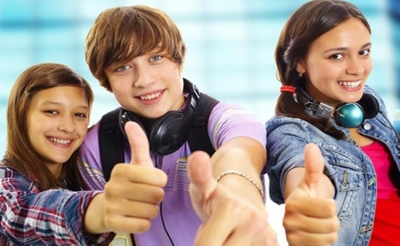 